Name of Journal: World Journal of RadiologyManuscript NO: 54380Manuscript Type: ORIGINAL ARTICLEObservational StudyQuantification of uric acid in vasculature of patients with gout using dual-energy computed tomographyBarazani SH et al. Vascular uric acid quantified by DECTSharon Hannah Barazani, Wei-Wei Chi, Renata Pyzik, Helena Chang, Adam Jacobi, Tom O’Donnell, Zahi A Fayad, Yousaf Ali, Venkatesh ManiSharon Hannah Barazani, Renata Pyzik, Zahi A Fayad, Venkatesh Mani, Department of Radiology, Translational and Molecular Imaging Institute, Icahn School of Medicine at Mount Sinai, New York, NY 10029, United States Weiwei Chi, Yousaf Ali, Division of Rheumatology, Department of Medicine, Icahn School of Medicine at Mount Sinai, New York, NY 10029, United StatesHelena Chang, Center for Biostatistics, Department of Population Health Science and Policy, Icahn School of Medicine at Mount Sinai, New York, NY 10029, United StatesAdam Jacobi, Zahi A Fayad, Venkatesh Mani, Department of Radiology, Icahn School of Medicine at Mount Sinai, New York, NY 10029, United StatesTom O’Donnell, Siemens Healthineers, Erlangen 91052, GermanyAuthor contributions: Barazani SH prepared the first draft of the manuscript which was then revised critically for content by all authors; Barazani SH, Chi WW, Pyzik R recruited subjects and acquired data; Barazani SH, Chi WW, Pyzik R, Chang H and Mani V analyzed the data; Chi WW, Chang H, Jacobi A, Fayad ZA and Mani V interpreted the data; Chi WW, Jacobi A and Ali Y were responsible for patient safety monitoring; Jacobi A, Fayad ZA, Ali Y and Mani V conceived and designed the study; Mani V will be responsible for accuracy, and integrity of the data.Corresponding author: Venkatesh Mani, PhD, Associate Professor, Department of Radiology, Translational and Molecular Imaging Institute, Icahn School of Medicine at Mount Sinai, One Gustave L. Levy Place, New York, NY 10029, United States. venkatesh.mani@mssm.eduReceived: March 9, 2020Revised: June 16, 2020Accepted: July 19, 2020Published online: August 28, 2020AbstractBACKGROUNDGout, caused by hyperuricemia and subsequent deposition of aggregated monosodium urate crystals (MSU) in the joints or extra-articular regions, is the most common inflammatory arthritis. There is increasing evidence that gout is an independent risk factor for hypertension, cardiovascular disease progression and mortality.AIMTo evaluate if dual energy computed tomography (DECT) could identify MSU within vessel walls of gout patients, and if MSU deposits within the vasculature differed between patients with gout and controls. This study may help elucidate why individuals with gout have increased risk for cardiovascular disease.METHODS31 gout patients and 18 controls underwent DECT scans of the chest and abdomen. A material decomposition algorithm was used to distinguish regions of MSU (coded green), and calcifications (coded purple) from soft tissue (uncoded). Volume of green regions was calculated using a semi-automated volume assessment program. Between-group differences were analyzed using Mann-Whitney U exact test and nonparametric rank regression.RESULTSGout patients had significantly higher volume of MSU within the aorta compared to controls [Median (Min-Max) of 43.9 (0-1113.5) vs 2.9 (0-219.4), P = 0.01]. Number of deposits was higher in gout patients compared to controls [Median (Min-Max) of 20 (0-739) vs 1.5 (0-104), P = 0.008]. However, the difference was insignificant after adjustment for age, gender, history of cardiovascular disease and diabetes. Increased age was positively associated with total urate volume (rs = 0.64; 95% confidence interval: 0.43-0.78). CONCLUSIONThis pilot study showed that DECT can quantify vascular urate deposits with variation across groups, with gout patients possibly having higher deposition. This relationship disappeared when adjusted for age, and there was a positive relationship between age and MSU deposition. While this study does not prove that green coded regions are truly MSU deposition, it corroborates recent studies that show the presence of vascular deposition.Key words: Gout; Tophaceous; Dual-energy computed tomography; Hyperuricemia; Monosodium urate; Cardiovascular diseaseCitation: Barazani SH, Chi WW, Pyzik R, Chang H, Jacobi M, O’Donnell T, Fayad ZA, Ali Y, Mani V. Quantification of uric acid in vasculature of patients with gout using dual-energy computed tomography. World J Radiol 2020; 12(8): 184-194  URL: https://www.wjgnet.com/1949-8470/full/v12/i8/184.htm  DOI: https://dx.doi.org/10.4329/wjr.v12.i8.184Core tip: There is increasing evidence that gout is an independent risk factor for cardiovascular disease progression. In hyperuricemic individuals, monosodium urate may be deposited within the vessel wall and possibly lead to an inflammatory cascade. We examine if dual energy computed tomography can quantify monosodium urate depositions in the vasculature of gout patients, and measure deposits volumetrically to see if they are higher in these individuals compared to healthy controls. The study shows that dual energy computed tomography can detect vascular deposits and that gout patients possibly have increased deposition, and corroborates recent studies that show the presence of vascular deposition.INTRODUCTIONGout is the most common inflammatory arthritis, caused by hyperuricemia and subsequent deposition of aggregated monosodium urate crystals (MSU) in the joints or extra-articular regions[1,2]. Gout and hyperuricemia have increased in prevalence over the last few decades[3] and are estimated to be present in approximately 4% and 20% of the United states population respectively[4,5]. MSU deposition triggers an acute and intense inflammatory response in the synovium[6-8], with infiltration of neutrophils, monocytes/macrophages, lymphocytes and release of proinflammatory cytokines, ultimately responsible for the development of acute gout, which manifests primarily as an acute intermittent monoarthritis. In approximately 12%-35% of patients, gout progresses to a chronic form due presence of multiple comorbidities, age, renal dysfunction, or poor diet and lifestyle[9]. This chronic form can exhibit ‘tophi’ — hard aggregates of MSU crystals — in the joints (tophaceous gout), and if untreated, can cause joint erosion and destruction[10].Dual energy computed tomography (DECT) has been previously used to accurately visualize MSU deposits within the joints[2,11], and to diagnose gout with excellent sensitivity and specificity[12]. DECT allows distinguishing different materials based on their relative absorption of X-ray at different energy spectra[13]. Dual source CT scanners are capable of using two separate sets of X-ray tubes and detectors positioned approximately 90 degrees apart to perform simultaneous acquisitions at different energy levels[14]. By using independent tube current modulation, low electronic noise detectors, and tin filtering of the higher kV tube’s spectra, these scanners produce high‐resolution images with excellent energy spectral separation, while maintaining radiation doses similar to single energy scanners[15]. After acquisition, gout MSU crystals are separated from calcium by using a two‐material decomposition algorithm based on the principle that, while both are bright (i.e., exhibit high computed tomography-numbers), calcium is brighter due to having a relatively higher atomic number as compared to MSU. Finally, separated images may be color coded to highlight the MSU (e.g., in green with purple/pink for bone/calcifications)[13]. There is increasing evidence that gout is an independent risk factor for hypertension, cardiovascular disease progression and mortality[16-21]. Gout patients are at higher risk of life-threatening myocardial infarction and stroke[3,22-25]. However, the exact mechanisms by which gout confers this increased cardiovascular risk are still poorly understood[26-29]. MSU deposits identified by DECT in regions other than the joints (such as the vasculature) have been anecdotally treated as artifacts[30]. However, it is possible that in hyperuricemic individuals, MSU may actually be deposited within the vessel wall and possibly lead to an inflammatory cascade. As macrophages uptake uric acid crystals, the NLRP3 inflammasome[31] can be activated and generate a cascade of pro-inflammatory cytokines and progression of the atherosclerotic cascade[32] resulting in increased cardiovascular risk in these individuals. Another mechanism by which uric acid has been shown to contribute to cardiovascular risk is by increased vascular smooth muscle cell proliferation following oxidative stress[33]. Increased oxidative stress could also result in atherosclerotic disease progression and thereby increased cardiovascular risk[34]. A very recent study by Klauser et al[35] has confirmed that vascular signal observed from DECT is indeed from MSU by using autopsy specimens using polarizing light microscopy[35].The aim of this study was to determine if DECT can potentially quantify deposition of MSU within the vessel wall of individuals with gout and if this deposition is increased in these individuals compared to healthy controls by measuring volume of urate deposits.MATERIALS AND METHODSFifty adult subjects were recruited from a single-center urban academic hospital to participate in this study. One subject dropped out after consent. A total of 31 subjects had gout, and 18 were healthy controls. Of the 31 subjects with gout, 16 subjects had tophaceous gout, and the remaining 15 were non tophaceous. Tophaceous gout was determined by the presence of clinically detectable tophaceous deposits of uric acid crystals in individuals who had had recurrent attacks of gout. Recruitment methods for gout subjects consisted of medical records review and physician referral. Study investigators introduced the study at out-patient clinics, where treating physicians identified eligible patients. Interested parties then contacted study coordinators to schedule consenting appointments and participation. Clinical details were obtained via chart review. Healthy controls were recruited by posting institutional review board approved flyers within the hospital.Inclusion criteria for gout patients consisted of a confirmed diagnosis of gout by a board-certified rheumatologist. Exclusion criteria for gout patients included: Patients under the age of 18, patients with a history of claustrophobia, patients with implanted pacemakers or spinal metal implants, patients with diagnosed malignancies or lymphoproliferative diseases within the past 5 years, patients with a history of chronic infectious disease, including tuberculosis, severe fungal disease, positive human immunodeficiency virus status, as well as patients diagnosed with chronic hepatitis B or C infection, patients undergoing radiotherapy, and lastly, female patients of child bearing potential or intending to breastfeed. Exclusion criteria for healthy controls consisted of the above and also included patients diagnosed with any chronic infectious, rheumatologic or autoimmune disease, as well as any inflammatory arthritic conditions. Demographic information and clinical details were obtained by chart review for gout patients and healthy controls.All study participants underwent DECT scans of the chest and abdomen. DECT scans were obtained using a second-generation Siemens somatom Force 2 × 192 slice dual source CT scanner (Siemens Healthineers, Forchheim, Germany). Images were acquired at 90 kVp and 150 kVp with a tin filter, with a pitch of 0.6, and reconstructed to 1 mm isotropic voxels using iterative reconstruction (ADMIRE) with a quantitative kernel (Qr40). Dose modulation (CARE DOSE4D) was used to reduce radiation exposure. The estimated radiation exposure that study participants received was approximately 10.5 mSv.After acquisition and reconstruction, images were analyzed using a specific segmentation algorithm to differentiate calcium and urate depositions within the arterial vessel wall (aorta, coronaries and iliacs) using the Siemens syngo via software package (Siemens Healthineers, Forchheim, Germany). Total volume of areas coded green by the DECT material decomposition algorithm (indicating MSU deposition) with the entire aorta was computed using a semi-automated volume assessment program from manually drawn regions of interest. The number of distinct green spots (potentially MSU) on images within the aorta were also computed. Other vessels (coronaries, iliacs) were classified as either with the presence or absence of MSU deposits as defined by the presence of green coded spots on analyzed images. Continuous variables were summarized using medians, minimum, and maximum. Categorical variables were presented with counts and percentages. Unadjusted differences in the total volume of MSU and the number of green spots in the aorta between the gout and healthy control groups were assessed via the Mann-Whitney U exact test. To control for potential confounding of age, gender, history of cardiovascular disease and diabetes, nonparametric rank regression was also used. Presence or absence of MSU within the coronaries and iliacs across the gout and control groups were assessed by means of a Fisher’s exact test. An exploratory subgroup analysis was performed to compare differences in total volume and number of green spots between the tophaceous and non-tophaceous gout groups using the nonparametric methods described above. Hypothesis testing was performed at the 0.05 level (2-sided) using the Rfit package in R 3.4.1 and SAS version 9.4 (SAS Institute Inc.)[36].RESULTSAmong the 49 subjects analyzed the mean age was 56  15 years and the percentage of women was 35% (n = 17). Diabetes was present in 39% (n = 19) of patients, 22% (n = 11) had a history of cardiovascular disease, and 48% (n = 19/40) were current or former smokers. (Table 1) presents demographics and characteristics of the gout and control groups. (Figure 1) shows sample in vivo images of potential MSU uptake (green coded regions) within the different vascular territories. The range of uric acid deposition within the aorta varied, from no deposition to over 1 cm3. Gout subjects had significantly higher volume of MSU within the entire aorta as shown in (Figure 2A) [Median (Min-Max) of 43.9 (0-1113.5) vs 2.9 (0-219.4), respectively for gout and control groups, P = 0.01]. Similarly, the number of deposits (green spots on image) was significantly higher in the gout group compared to the controls as shown in (Figure 2B) [Median (Min-Max) of 20 (0-739) vs 1.5 (0-104) respectively for gout and control groups, P = 0.008]. However, after adjustment for age, gender, history of cardiovascular disease and diabetes, there was no significant difference between the gout and control groups with respect to MSU volume (P = 0.53) and number of green spots (P = 0.39). However, older age was associated with higher total green coded volume on images (P = 0.08) and larger number of green spots (P = 0.03). (Figure 3) shows the relationship between age and MSU volume within the aorta. The estimated Spearman’s rank correlation coefficient for the two variables was 0.64 (95% confidence interval: 0.43-0.78).Exploratory subgroup analysis of tophaceous and non-tophaceous gout showed no significant differences between the groups for either total MSU volume in the aorta (P = 0.63) or the number of green spots (P = 0.55). This did not change when the models were adjusted for the aforementioned confounders. (Table 2) highlights these results.A significantly larger proportion of subjects in the gout group had MSU deposits in the coronaries and iliac arteries. Specifically, 55% (n = 16/29) of the subjects in the gout group had potential uric acid deposits in the coronary arteries compared to 0% in the control group (P < 0.001). Uric acid deposition within the iliac arteries was observed in 54% (n = 15/28) of gout subjects compared to 11% (n = 2/18) in controls (P = 0.005). DISCUSSIONOur results illustrated that patients with gout have increased green coded regions and MSU deposition within their vasculature. The total volume of these regions within the aorta of individuals with gout was significantly higher than the controls. Similarly, the proportion of individuals with MSU deposits within the coronary vessels and iliacs was higher in patients with gout compared to controls. To our knowledge, this is amongst the first few studies to demonstrate such a relationship and may provide some insight into the reasons for increased cardiovascular risk in individuals with gout. Recently, Klauser et al[35] have shown similar findings in gout and control patients and validated their findings in 3 cadaver specimens[35]. They, however, did not measure volume of these MSU deposits in the aorta, but only looked at prevalence.While the data presented are compelling, there are several major limitations to our study, and the results should be interpreted with caution. The primary limitation of this study is that there is no independent validation of the presence of uric acid deposits within the vasculature either by an alternative method or by histology. It was not possible to obtain histological samples from vasculature of living individuals in this study. While several animal models for gout are available[37-40], most involve injecting MSU crystals within the joints of animals, and to our knowledge, no animal models for vascular urate deposition exist. We have attempted to validate the current approach by scanning ex vivo urinary calculi and in vitro exams of crystalline MSU and calcium with reasonable results (See supplementary material). Future studies should attempt to devise a suitable animal model to perform such in vivo validations. Alternatively, cadavers can be examined as previously performed by Klauser et al[35]. Past studies have typically treated MSU observed by dual energy CT in regions other than the joints as artifacts[30]. However, our study provides compelling evidence of varying distribution across risk groups that may indicate that this may not necessarily be the case. With increasing studies with similar findings, confidence that this is indeed urate signal in the vasculature is growing[35]. Our study also indicated reasonably large potential uric acid deposits (green coded regions of DECT analyzed images) both in close proximity and far away from regions of calcification in the vasculature, lending credence to the fact that the signal may legitimately be from urate deposition.Secondly, since this was a pilot study, our sample size was limited, especially while looking at subgroups such as tophaceous and non-tophaceous gout. We did not observe any differences between patients with tophaceous or non-tophaceous gout in this study. Additionally, our demographics and patient characteristics were obtained by chart review, and no blood/samples were collected as part of the study procedures themselves. This led to some data (such as cardiovascular risk profiles, serum urate levels etc.) being unavailable for many cases, especially in the control group. Additionally, the healthy control group relied on self-disclosure of any preexisting medical conditions including inflammatory diseases. It is possible that some of the control group had undiagnosed gout that could have confounded our results. Two controls had DECT scans with MSU deposition within joints, suggesting undiagnosed or subclinical gout. Both patients had large aggregates of MSU seen in their fingers and wrists, and were referred to primary care physicians for follow up. However, for the purposes of this study, they were still included as part of the control group. This could account for greater-than-zero green spots in vasculature (MSU vascular urate volume) in some of our control subjects. Thirdly, the gout and control groups in this study were not balanced with respect to age, gender and other risk factors. Our gout group was predominantly male while there were more women in the control group. Our control group was also younger than the gout group. There were no notable differences between the tophaceous and non-tophaceous gout subgroups. Interestingly, we found a correlation between increased age and MSU deposition (green coded regions) within the aorta. As gout typically progresses with age, it is interesting to note that the MSU volumes seems to follow a similar trend.Finally, this study would have benefited from the availability of serum inflammatory biomarkers and availability of serum urate data for correlating with the results obtained. Being a pilot and exploratory study, such data was not readily available. Nevertheless, we feel that this study has provided compelling data regarding vascular deposition of MSU in patients with gout and could lead to future studies that examine whether this finding has implications for the increased cardiovascular disease risk in individuals with gout. Further independent confirmatory studies in newly developed animal models or in human cadavers with histological confirmation may shed light on the sensitivity, specificity, and accuracy of DECT in quantifying vascular urate depositions. Regions coded green on DECT images using the material decomposition algorithms have lower HU at lower kVp compared to regions coded purple/pink. Materials that exhibit such characteristics are MSU, keratin or some plastics. It is unlikely that we would find plastics or keratin within the vessel wall, and this lends more credence to the material being MSU. However, it is entirely possible that these could be some components of atherosclerotic lesions with similar X-ray attenuation characteristics as MSU. The mere presence of and further differences in green coded regions between the different groups are therefore of importance even if the material cannot be confirmed as MSU.This pilot study showed that DECT can detect vascular urate deposits and that there is a variation in these deposits across groups, with gout patients possibly having higher MSU deposition within their vasculature. Vascular MSU could potentially be a mechanism by which individuals with gout have higher cardiovascular risk. This relationship however disappeared when adjusted for age and there was a positive relationship between age and MSU deposition. While this study does not prove that the green coded regions on DECT are truly MSU deposition, it corroborates other recent studies that show the presence of vascular MSU deposition. Further studies with are required to further examine and validate these results.ARTICLE HIGHLIGHTSResearch backgroundGout, caused by hyperuricemia and subsequent deposition of aggregated monosodium urate crystals (MSU) in the joints or extra-articular regions, is the most common inflammatory arthritis. There is increasing evidence that gout is an independent risk factor for hypertension, cardiovascular disease progression and mortality. Gout patients are at higher risk of life-threatening myocardial infarction and stroke. However, the exact mechanisms by which gout confers this increased cardiovascular risk are still poorly understood.Research motivationDual energy computed tomography (DECT) has been previously used to diagnose gout and accurately visualize MSU deposits within the joints. MSU deposits identified by DECT in regions other than the joints, such as the vasculature, have been anecdotally treated as artifacts. However, it is possible that in hyperuricemic individuals, MSU may actually be deposited within the vessel wall and possibly lead to an inflammatory cascade.Research objectives The aim of this study was to determine if DECT can quantify deposition of MSU within the vessel wall of individuals with gout and to measure volume of urate deposits to determine if this deposition is increased in these gout patients as compared to healthy controls.Research methodsFifty adult subjects were recruited from a single-center urban academic hospital to participate in this study. 31 subjects had gout, and 18 were healthy controls. Of the 31 gout patients, 16 subjects had tophaceous gout, and the remaining 15 were non tophaceous. All study participants underwent dual energy computed tomography (DECT) scans of the chest and abdomen using a second-generation Siemens somatom Force 2 × 192 slice dual source computed tomography scanner. Images were analyzed using a specific segmentation algorithm to differentiate calcium and urate depositions within the arterial vessel wall (aorta, coronaries and iliacs) using the Siemens syngo via software package. Total volume of areas coded green by the DECT material decomposition algorithm (indicating MSU deposition) with the entire aorta was computed using a semi-automated volume assessment program from manually drawn regions of interest. The number of distinct green spots on images within the aorta were also computed. Unadjusted differences in the total volume of MSU and the number of green spots in the aorta between the gout and healthy control groups were assessed via the Mann-Whitney U exact test. An exploratory subgroup analysis was performed to compare differences in total volume and number of green spots between the tophaceous and non-tophaceous gout groups using the nonparametric methods described above.Research resultsGout subjects had significantly higher volume of MSU within the entire aorta and the number of deposits (green spots on image) was significantly higher in the gout group compared to the controls. However, after adjustment for age, gender, history of cardiovascular disease and diabetes, there was no significant difference between the gout and control groups with respect to MSU volume. Older age was associated with higher total green coded volume on images (P = 0.08) and larger number of green spots (P = 0.03). Exploratory subgroup analysis of tophaceous and non-tophaceous gout showed no significant differences between the groups for either total MSU volume in the aorta (P = 0.63) or the number of green spots (P = 0.55). A significantly larger proportion of subjects in the gout group had MSU deposits in the coronaries and iliac arteries. Specifically, 55% (n = 16/29) of the subjects in the gout group had potential uric acid deposits in the coronary arteries compared to 0% in the control group (P < 0.001).Research conclusionsThe results of this study show that patients with gout have increased green coded regions and MSU deposition within their vasculature and that the total volume of these regions within the aorta of individuals with gout was significantly higher than the controls. Similarly, the proportion of individuals with MSU deposits within the coronary vessels and iliacs was higher in patients with gout compared to controls. To our knowledge, this is amongst the first few studies to demonstrate such a relationship. This study has provided compelling data regarding vascular deposition of MSU in patients with gout and could lead to future studies that examine whether this finding has implications for the increased cardiovascular disease risk in individuals with gout. In the future, this study could benefit from a larger sample size as well as from the availability of serum inflammatory biomarkers and serum urate data for correlating with the results. Further independent confirmatory studies in newly developed animal models or in human cadavers with histological confirmation may also shed light on the sensitivity, specificity, and accuracy of DECT in quantifying vascular urate depositions.ACKNOWLEDGEMENTSThe authors wish to thank Sonum Naidu, BSE for help with formatting and submission of this manuscript.REFERENCES1 Ankli B. [Current epidemiology of gout]. Ther Umsch 2016; 73: 125-129 [PMID: 27008443 DOI: 10.1024/0040-5930/a000767]2 Yu Z, Mao T, Xu Y, Li T, Wang Y, Gao F, Sun W. Diagnostic accuracy of dual-energy CT in gout: a systematic review and meta-analysis. Skeletal Radiol 2018; 47: 1587-1593 [PMID: 29725712 DOI: 10.1007/s00256-018-2948-y]3 Abeles AM. Hyperuricemia, gout, and cardiovascular disease: an update. Curr Rheumatol Rep 2015; 17: 13 [PMID: 25740704 DOI: 10.1007/s11926-015-0495-2]4 Zhu Y, Pandya BJ, Choi HK. Prevalence of gout and hyperuricemia in the US general population: the National Health and Nutrition Examination Survey 2007-2008. Arthritis Rheum 2011; 63: 3136-3141 [PMID: 21800283 DOI: 10.1002/art.30520]5 Kuo CF, Grainge MJ, Zhang W, Doherty M. Global epidemiology of gout: prevalence, incidence and risk factors. Nat Rev Rheumatol 2015; 11: 649-662 [PMID: 26150127 DOI: 10.1038/nrrheum.2015.91]6 Agudelo CA, Schumacher HR. The synovitis of acute gouty arthritis. A light and electron microscopic study. Hum Pathol 1973; 4: 265-279 [PMID: 4350339 DOI: 10.1016/s0046-8177(73)80013-9]7 Rock KL, Kataoka H, Lai JJ. Uric acid as a danger signal in gout and its comorbidities. Nat Rev Rheumatol 2013; 9: 13-23 [PMID: 22945591 DOI: 10.1038/nrrheum.2012.143]8 Dalbeth N, Haskard DO. Mechanisms of inflammation in gout. Rheumatology (Oxford) 2005; 44: 1090-1096 [PMID: 15956094 DOI: 10.1093/rheumatology/keh640]9 Brook RA, Forsythe A, Smeeding JE, Lawrence Edwards N. Chronic gout: epidemiology, disease progression, treatment and disease burden. Curr Med Res Opin 2010; 26: 2813-2821 [PMID: 21050059 DOI: 10.1185/03007995.2010.533647]10 Eggebeen AT. Gout: an update. Am Fam Physician 2007; 76: 801-808 [PMID: 17910294]11 Metzger SC, Koehm M, Wichmann JL, Buettner S, Scholtz JE, Beeres M, Kerl JM, Albrecht MH, Hammerstingl R, Vogl TJ, Bauer RW. Dual-Energy CT in Patients with Suspected Gouty Arthritis: Effects on Treatment Regimen and Clinical Outcome. Acad Radiol 2016; 23: 267-272 [PMID: 26749327 DOI: 10.1016/j.acra.2015.10.019]12 Chhana A, Doyle A, Sevao A, Amirapu S, Riordan P, Dray M, McGlashan S, Cornish J, Dalbeth N. Advanced imaging assessment of gout: comparison of dual-energy CT and MRI with anatomical pathology. Ann Rheum Dis 2018; 77: 629-630 [PMID: 28283513 DOI: 10.1136/annrheumdis-2017-211343]13 Chou H, Chin TY, Peh WC. Dual-energy CT in gout - A review of current concepts and applications. J Med Radiat Sci 2017; 64: 41-51 [PMID: 28238226 DOI: 10.1002/jmrs.223]14 Flohr TG, McCollough CH, Bruder H, Petersilka M, Gruber K, Süss C, Grasruck M, Stierstorfer K, Krauss B, Raupach R, Primak AN, Küttner A, Achenbach S, Becker C, Kopp A, Ohnesorge BM. First performance evaluation of a dual-source CT (DSCT) system. Eur Radiol 2006; 16: 256-268 [PMID: 16341833 DOI: 10.1007/s00330-005-2919-2]15 Henzler T, Fink C, Schoenberg SO, Schoepf UJ. Dual-energy CT: radiation dose aspects. AJR Am J Roentgenol 2012; 199: S16-S25 [PMID: 23097163 DOI: 10.2214/AJR.12.9210]16 Pontremoli R. The role of urate-lowering treatment on cardiovascular and renal disease: evidence from CARES, FAST, ALL-HEART, and FEATHER studies. Curr Med Res Opin 2017; 33: 27-32 [PMID: 28952388 DOI: 10.1080/03007995.2017.1378523]17 Singh JA, Ramachandaran R, Yu S, Yang S, Xie F, Yun H, Zhang J, Curtis JR. Is gout a risk equivalent to diabetes for stroke and myocardial infarction? A retrospective claims database study. Arthritis Res Ther 2017; 19: 228 [PMID: 29041963 DOI: 10.1186/s13075-017-1427-5]18 Lee KA, Ryu SR, Park SJ, Kim HR, Lee SH. Assessment of cardiovascular risk profile based on measurement of tophus volume in patients with gout. Clin Rheumatol 2018; 37: 1351-1358 [PMID: 29288369 DOI: 10.1007/s10067-017-3963-4]19 Desai RJ, Franklin JM, Spoendlin-Allen J, Solomon DH, Danaei G, Kim SC. An evaluation of longitudinal changes in serum uric acid levels and associated risk of cardio-metabolic events and renal function decline in gout. PLoS One 2018; 13: e0193622 [PMID: 29489919 DOI: 10.1371/journal.pone.0193622]20 Kuwabara M, Borghi C, Cicero AFG, Hisatome I, Niwa K, Ohno M, Johnson RJ, Lanaspa MA. Elevated serum uric acid increases risks for developing high LDL cholesterol and hypertriglyceridemia: A five-year cohort study in Japan. Int J Cardiol 2018; 261: 183-188 [PMID: 29551256 DOI: 10.1016/j.ijcard.2018.03.045]21 Singh JA, Cleveland JD. Gout and the risk of incident atrial fibrillation in older adults: a study of US Medicare data. RMD Open 2018; 4: e000712 [PMID: 30018808 DOI: 10.1136/rmdopen-2018-000712]22 Cannon PJ, Stason WB, Demartini FE, Sommers SC, Laragh JH. Hyperuricemia in primary and renal hypertension. N Engl J Med 1966; 275: 457-464 [PMID: 5917940 DOI: 10.1056/NEJM196609012750902]23 Breckenridge A. Hypertension and hyperuricaemia. Proc R Soc Med 1966; 59: 316-319 [PMID: 5937680]24 Kim SY, Guevara JP, Kim KM, Choi HK, Heitjan DF, Albert DA. Hyperuricemia and coronary heart disease: a systematic review and meta-analysis. Arthritis Care Res (Hoboken) 2010; 62: 170-180 [PMID: 20191515 DOI: 10.1002/acr.20065]25 van Durme C, van Echteld IA, Falzon L, Aletaha D, van der Heijde DM, Landewé RB. Cardiovascular risk factors and comorbidities in patients with hyperuricemia and/or gout: a systematic review of the literature. J Rheumatol Suppl 2014; 92: 9-14 [PMID: 25180123 DOI: 10.3899/jrheum.140457]26 Koenig W, Khuseyinova N, Baumert J, Meisinger C. Prospective study of high-sensitivity C-reactive protein as a determinant of mortality: results from the MONICA/KORA Augsburg Cohort Study, 1984-1998. Clin Chem 2008; 54: 335-342 [PMID: 18156284 DOI: 10.1373/clinchem.2007.100271]27 Meisinger C, Koenig W, Baumert J, Döring A. Uric acid levels are associated with all-cause and cardiovascular disease mortality independent of systemic inflammation in men from the general population: the MONICA/KORA cohort study. Arterioscler Thromb Vasc Biol 2008; 28: 1186-1192 [PMID: 18356554 DOI: 10.1161/ATVBAHA.107.160184]28 Strasak AM, Kelleher CC, Brant LJ, Rapp K, Ruttmann E, Concin H, Diem G, Pfeiffer KP, Ulmer H; VHMPP Study Group. Serum uric acid is an independent predictor for all major forms of cardiovascular death in 28,613 elderly women: a prospective 21-year follow-up study. Int J Cardiol 2008; 125: 232-239 [PMID: 18237790 DOI: 10.1016/j.ijcard.2007.11.094]29 Richette P, Perez-Ruiz F, Doherty M, Jansen TL, Nuki G, Pascual E, Punzi L, So AK, Bardin T. Improving cardiovascular and renal outcomes in gout: what should we target? Nat Rev Rheumatol 2014; 10: 654-661 [PMID: 25136785 DOI: 10.1038/nrrheum.2014.124]30 Mallinson PI, Coupal T, Reisinger C, Chou H, Munk PL, Nicolaou S, Ouellette H. Artifacts in dual-energy CT gout protocol: a review of 50 suspected cases with an artifact identification guide. AJR Am J Roentgenol 2014; 203: W103-W109 [PMID: 24951221 DOI: 10.2214/AJR.13.11396]31 Jo EK, Kim JK, Shin DM, Sasakawa C. Molecular mechanisms regulating NLRP3 inflammasome activation. Cell Mol Immunol 2016; 13: 148-159 [PMID: 26549800 DOI: 10.1038/cmi.2015.95]32 Libby P, Ridker PM, Hansson GK; Leducq Transatlantic Network on Atherothrombosis. Inflammation in atherosclerosis: from pathophysiology to practice. J Am Coll Cardiol 2009; 54: 2129-2138 [PMID: 19942084 DOI: 10.1016/j.jacc.2009.09.009]33 Zamudio-Cuevas Y, Martínez-Flores K, Fernández-Torres J, Loissell-Baltazar YA, Medina-Luna D, López-Macay A, Camacho-Galindo J, Hernández-Díaz C, Santamaría-Olmedo MG, López-Villegas EO, Oliviero F, Scanu A, Cerna-Cortés JF, Gutierrez M, Pineda C, López-Reyes A. Monosodium urate crystals induce oxidative stress in human synoviocytes. Arthritis Res Ther 2016; 18: 117 [PMID: 27209322 DOI: 10.1186/s13075-016-1012-3]34 Kattoor AJ, Pothineni NVK, Palagiri D, Mehta JL. Oxidative Stress in Atherosclerosis. Curr Atheroscler Rep 2017; 19: 42 [PMID: 28921056 DOI: 10.1007/s11883-017-0678-6]35 Klauser AS, Halpern EJ, Strobl S, Gruber J, Feuchtner G, Bellmann-Weiler R, Weiss G, Stofferin H, Jaschke W. Dual-Energy Computed Tomography Detection of Cardiovascular Monosodium Urate Deposits in Patients With Gout. JAMA Cardiol 2019; 4: 1019-1028 [PMID: 31509156 DOI: 10.1001/jamacardio.2019.3201]36 Kloke JD, McKean JW. Rfit: Rank-based Estimation for Linear Models. The R Journal 2012; 4: 57-64 [DOI: 10.32614/RJ-2012-014]37 Hirai A, Kumagai A. [Animal model for gout]. Jikken Dobutsu 1982; 31: 143-151 [PMID: 6754390]38 Marcotti A, Miralles A, Dominguez E, Pascual E, Gomis A, Belmonte C, de la Peña E. Joint nociceptor nerve activity and pain in an animal model of acute gout and its modulation by intra-articular hyaluronan. Pain 2018; 159: 739-748 [PMID: 29319609 DOI: 10.1097/j.pain.0000000000001137]39 Pineda C, Fuentes-Gómez AJ, Hernández-Díaz C, Zamudio-Cuevas Y, Fernández-Torres J, López-Macay A, Alba-Sánchez I, Camacho-Galindo J, Ventura L, Gómez-Quiróz LE, Gutiérrez-Ruíz MC, García-Vázquez F, Reginato AM, Gutiérrez M, López-Reyes A. Animal model of acute gout reproduces the inflammatory and ultrasonographic joint changes of human gout. Arthritis Res Ther 2015; 17: 37 [PMID: 25889158 DOI: 10.1186/s13075-015-0550-4]40 Singh N, Parashar P, Tripathi CB, Kanoujia J, Kaithwas G, Saraf SA. Oral delivery of allopurinol niosomes in treatment of gout in animal model. J Liposome Res 2017; 27: 130-138 [PMID: 28067087 DOI: 10.1080/08982104.2016.1174943]FootnotesInstitutional review board statement: The study was reviewed and approved by the Icahn School of Medicine at Mount Sinai, Mount Sinai St, Luke’s, Mount Sinai West.Informed consent statement: All study participants, or their legal guardian, provided informed written consent prior to study enrollment.Conflict-of-interest statement: None of the authors have any conflicts of interest with regards to the study.Data sharing statement: No additional data are available.STROBE statement: The authors have read the STROBE Statement-checklist of items, and the manuscript was prepared and revised according to the STROBE Statement-checklist of items.Open-Access: This article is an open-access article that was selected by an in-house editor and fully peer-reviewed by external reviewers. It is distributed in accordance with the Creative Commons Attribution NonCommercial (CC BY-NC 4.0) license, which permits others to distribute, remix, adapt, build upon this work non-commercially, and license their derivative works on different terms, provided the original work is properly cited and the use is non-commercial. See: http://creativecommons.org/licenses/by-nc/4.0/Manuscript source: Unsolicited manuscriptPeer-review started: March 9, 2020First decision: April 25, 2020Article in press: July 19, 2020Specialty type: Radiology, nuclear medicine and medical imagingCountry/Territory of origin: United StatesPeer-review report’s scientific quality classificationGrade A (Excellent): 0Grade B (Very good): 0Grade C (Good): CGrade D (Fair): 0Grade E (Poor): 0P-Reviewer: Gheita T S-Editor: Zhang L L-Editor: A E-Editor: Liu JHFigure Legends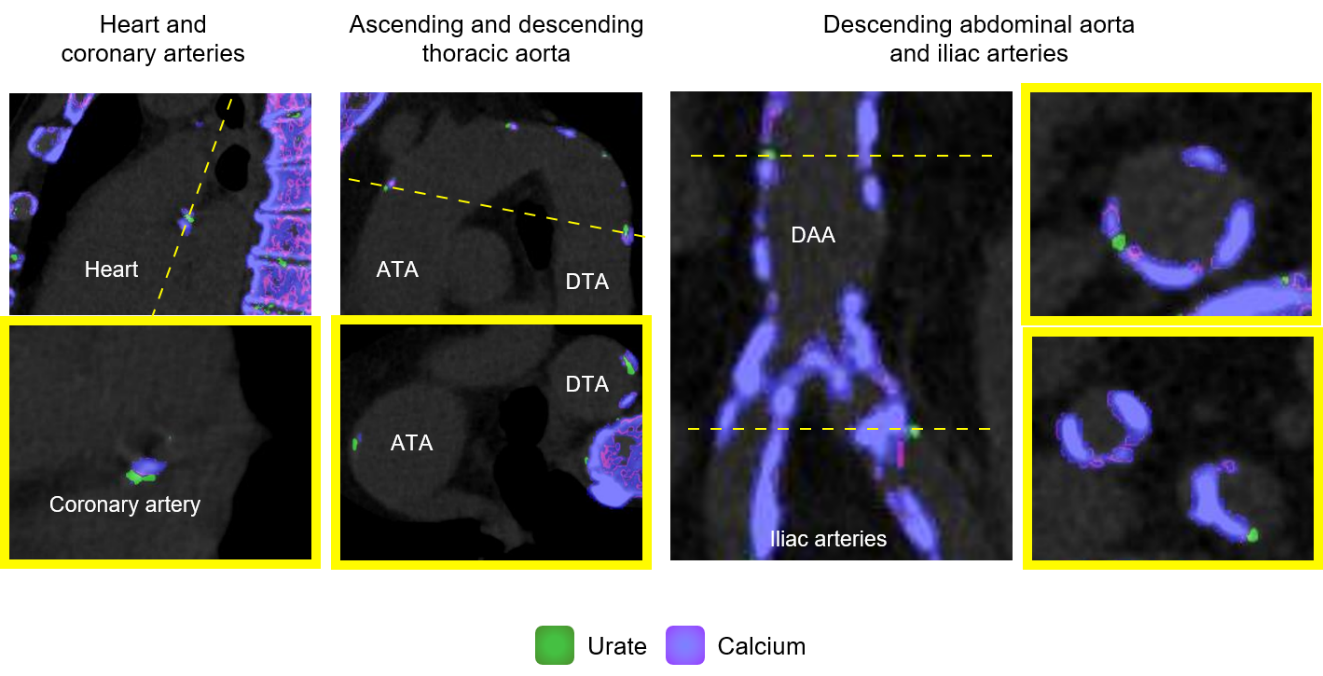 Figure 1 Sample in vivo images of greed coded regions (monosodium urate deposits) within the different vascular territories. Coronary arteries (left panel), ascending and descending aorta (2nd from left), descending abdominal aorta and iliac arteries (right panels). Monosodium urate deposition is color coded in green whereas calcium is coded in purple/pink. ATA: Ascending thoracic aorta; DTA: Descending thoracic aorta; DAA: Descending abdominal aorta.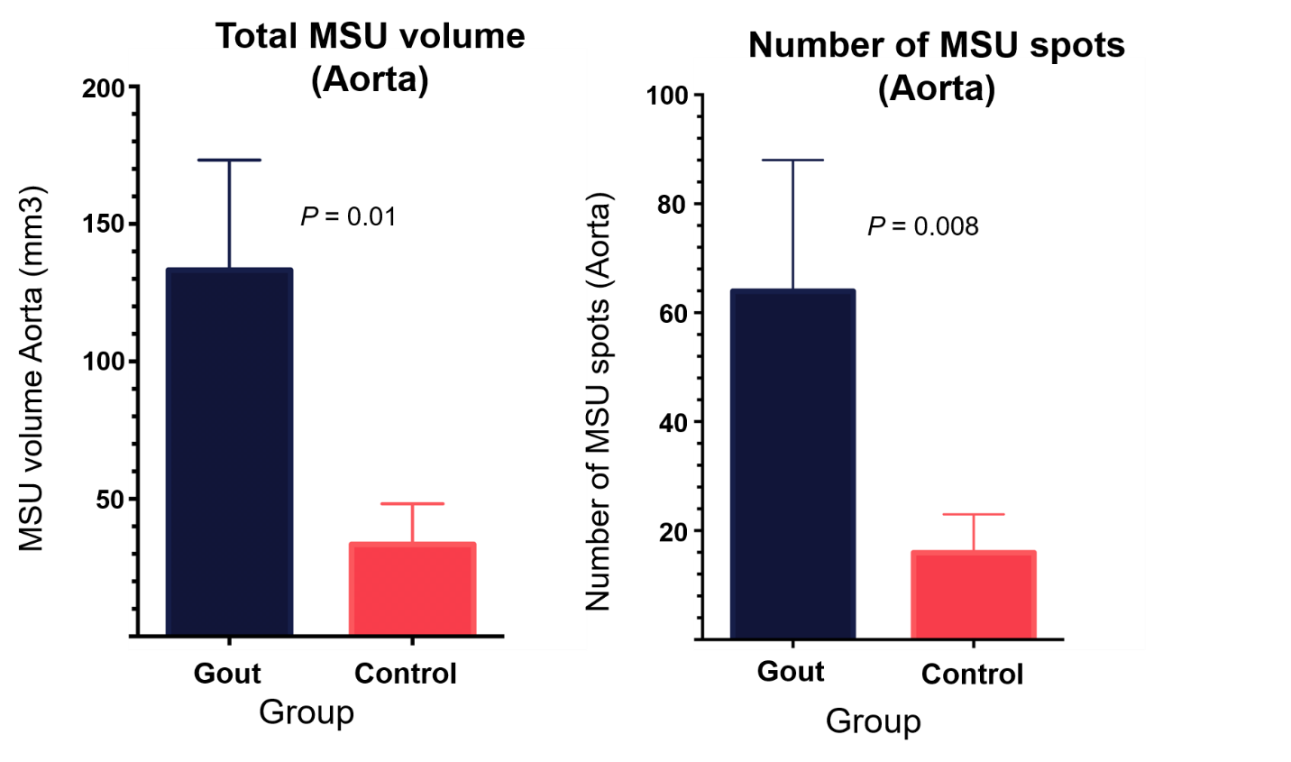 Figure 2 Plots showing total volume of green coded areas (urate deposition) within the aorta (mean  SD) (Left). Number of green deposits/spots in the aortas of gout and control subjects (mean  SD) (Right). MSU: Monosodium urate.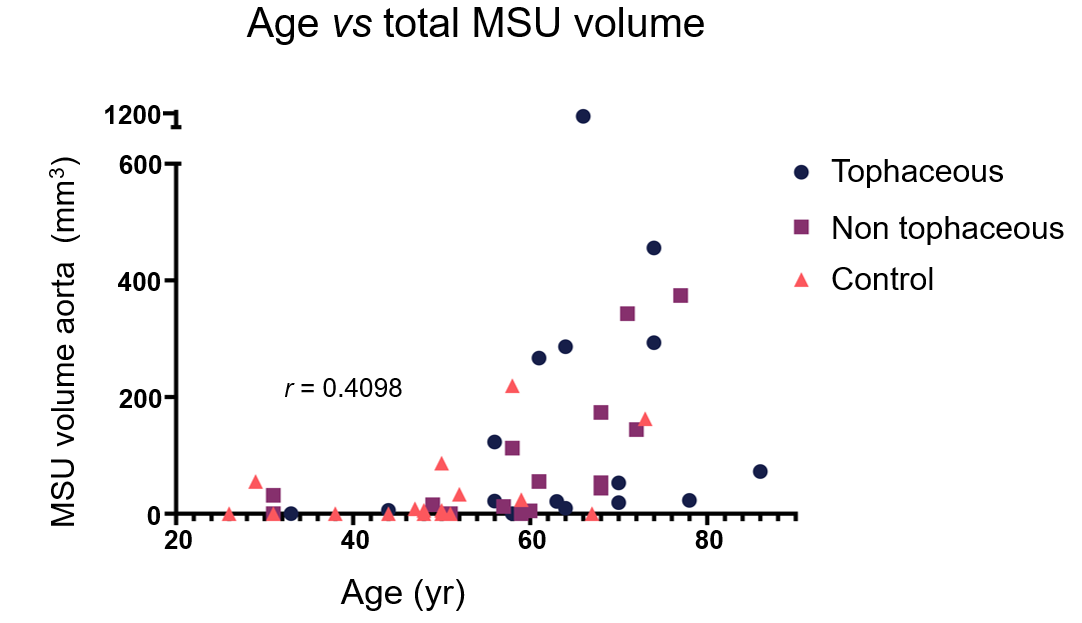 Figure 3 Relationship between age and green coded volumes in the aorta (monosodium urate uptake) across the groups. The estimated Spearman’s rank correlation coefficient for the two variables was 0.64 (95% confidence interval: 0.43-0.78). MSU: Monosodium urate.Table 1 Demographics and characteristics of cohortCAD: Cardiovascular disease; MSU: Monosodium urate.Table 2 Comparison of tophaceous vs non tophaceous gout groupsCAD: Cardiovascular disease; MSU: Monosodium urate.GroupGout (n = 31)Control (n = 18)Age, median (min-max) (n)63 (31-86) (31)49 (26-73) (18)Male Gender (n, %)26 (83.9)6 (33.3)History of CAD (n, %)9 (29.0)2 (11.1)Diabetes (n, %)15 (48.4)4 (22.2)Ever Smoked (n, %)19/29 (65.5)0/11 (0.0)Total Cholesterol, median (min-max) (n)165 (114-250) (25)192 (145-247) (11)HDL, median (min-max) (n)43 (24-88) (25)61 (35-88) (11)LDL, median (min-max) (n)99 (58-179.2) (25)110 (66-139) (11)Hemoglobin A1C, median (min-max) (n)5.9 (5.0-10.5) (24)5.7 (5.2-11) (9)Systolic BP, median (min-max) (n)138 (98-175) (29)126.5 (101-157) (12)Diastolic BP, median (min-max) (n)80 (61-104) (29)79.5 (66-99) (12)Serum urate, median (min-max) (n)6 1-13.5) (29)4.4 (3.2-4.5) (3)Total MSU volume aorta, mm3 median (min-max) (n)43.9 (0-1113.5) (31)2.9 (0-219.4) (18)MSU spots Aorta median (min-max) (n)20(0-739) (31)1.5(0-104) (18)GroupTophaceous goutNon tophaceous goutAge, median (min-max) (n)64 (33-86) (16)60 (31-77) (15)Male gender (n, %)14 (87.5)12 (80.0)History of CAD (n, %)4 (25.0)5 (33.3)Diabetes (n, %)7 (43.8)8 (53.3)Ever smoked (n, %)8 (50.0)11 (73.3)Total cholesterol, median (min-max) (n)162 (114-250) (12)176 (128-234) (13)HDL, median (min-max) (n)40 (24-61) (12)52 (26-88) (13)LDL, median (min-max) (n)92.5 (61.6-179.2) (12)103.4 (58-143) (13)Hemoglobin A1C, median (min-max) (n)6 (5.5-10.5) (12)5.5 (5-6.4) (12)Systolic BP, median (min-max) (n)136 (98-175) (15)140 (120-156) (14)Diastolic BP, median (min-max) (n)80 (64-104) (15)82 (61-101) (14)Serum Urate, median (min-max) (n)6.7 (1-13.5) (16)5.6 (2.9-12.7) (13)Total MSU volume aorta, mm3 median (min-max) (n)38 (0-1113.5) (16)43.9 (0-374.2) (15)MSU spots aorta median (min-max) (n)24.5(0-739) (16)20(0-157) (15)